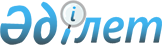 Об утверждении перечня субсидируемых видов средств защиты растений и предельных норм субсидий на 1 единицу (литр, килограмм, грамм, штук)
					
			Утративший силу
			
			
		
					Постановление акимата Костанайской области от 29 июня 2016 года № 310. Зарегистрировано Департаментом юстиции Костанайской области 8 июля 2016 года № 6536. Утратило силу постановлением акимата Костанайской области от 31 октября 2016 года № 485      Сноска. Утратило силу постановлением акимата Костанайской области от 31.10.2016 № 485 (вводится в действие по истечении десяти календарных дней после дня его первого официального опубликования).

      В соответствии со статьей 27 Закона Республики Казахстан от 23 января 2001 года "О местном государственном управлении и самоуправлении в Республике Казахстан", приказом Министра сельского хозяйства Республики Казахстан от 5 мая 2016 года № 204 "Об утверждении Правил субсидирования стоимости гербицидов, биоагентов (энтомофагов) и биопрепаратов, предназначенных для обработки сельскохозяйственных культур в целях защиты растений" (зарегистрирован в Реестре государственной регистрации нормативных правовых актов под № 13717) акимат Костанайской области ПОСТАНОВЛЯЕТ:

      1. Утвердить прилагаемые перечень субсидируемых видов средств защиты растений и предельные нормы субсидий на 1 единицу (литр, килограмм, грамм, штук).

      2. Контроль за исполнением настоящего постановления возложить на курирующего заместителя акима Костанайской области.

      3. Настоящее постановление вводится в действие по истечении десяти календарных дней после дня его первого официального опубликования.

 Перечень субсидируемых видов средств защиты растений и предельные нормы субсидий на 1 единицу (литр, килограмм, грамм, штук)
					© 2012. РГП на ПХВ «Институт законодательства и правовой информации Республики Казахстан» Министерства юстиции Республики Казахстан
				
      Аким области

А. Мухамбетов
Утверждены
постановлением акимата
от 29 июня 2016 года № 310№

 

п/п

 

Перечень субсидируемых видов средств защиты растений

 

Единица измерения

 

Процент удешевления стоимости одной единицы,

 

до

 

Предельные нормы субсидий на одну единицу, тенге

 

Средства защиты растений отечественного производства

 

Средства защиты растений отечественного производства

 

Средства защиты растений отечественного производства

 

Средства защиты растений отечественного производства

 

Средства защиты растений отечественного производства

 

1

 

АВЕЦИД СУПЕР, 12% к.э.

(феноксапроп-п-этил, 120 г/л +

фенклоразол-этил, (антидот),

60 г/л)

 

литр

 

50

 

2850

 

2

 

БАЛЕРИНА, с.э. (2,4-Д кислоты в виде сложного 2-этилгексилового эфира, 410 г/л)

 

литр

 

50

 

3335

 

3

 

БАРГУЗИН 70%, в.д.г.

(метрибузин, 700 г/л)

 

литр

 

50

 

7250

 

4

 

БАРС СУПЕР, 10% к.э. (феноксапроп-п-этил, 100 г/л + мефенпир-диэтил (антидот), 27 г/л)

 

литр

 

50

 

3426

 

5

 

БУРАН, 36%, в.р. (глифосат, 360 г/л)

 

литр

 

50

 

1050

 

1

 

2

 

3

 

4

 

5

 

6

 

ВАЛПАНИДА, 33% к.э.

(пендиметалин, 330 г/л)

 

литр

 

50

 

2100

 

7

 

ВАЛСАГЛИФ, в.р.

(глифосат, 360 г/л)

 

литр

 

50

 

825

 

8

 

ВАЛСАМИН 72%, в.р.

(2,4-Д диметиламинная соль, 720 г/л)

 

литр

 

50

 

750

 

9

 

ВУЛКАН 60%, в.д.г.

(метсульфурон-метил, 600 г/кг)

 

килограмм

 

50

 

20000

 

10

 

ГАЛЛАНТНЫЙ, 75% с.т.с. (трибенурон-метил, 750 г/кг)

 

килограмм

 

50

 

20805

 

11

 

ГРАМИ СУПЕР, к.э. 

(феноксапроп-п-этил, 100 г/л + антидот, 27 г/л)

 

литр

 

50

 

3289

 

12

 

ГРОЗА, 60% к.э. (2-этилгексиловый эфир 2, 4 дихлорфеноксиуксусной кислоты 600 г/л)

 

литр

 

50

 

1710

 

13

 

ДИАЛЕН СУПЕР 480, в.р.

(диметиламинные соли 2.4-Д, 357 г/л + дикамба, 124 г/л)

 

литр

 

50

 

1997

 

14

 

ДИАМИН, 72% в.р. (2,4-Д диметиламинная соль)

 

литр

 

50

 

1200

 

15

 

ЖОЙКЫН ДАРА 75%, в.д.г.

(глифосат, 747 г/кг)

 

килограмм

 

50

 

2300

 

16

 

ЖОЙКЫН, в.р.

(глифосат, 360 г/л)

 

литр

 

50

 

1200

 

17

 

ЗЕНИТ, к.к.р.

(2-этилгексиловый эфир 2,4-Д кислоты, 950 г/л)

 

литр

 

50

 

1967

 

1

 

2

 

3

 

4

 

5

 

18

 

ЛАСТИК ТОП, м.к.э.

(феноксапроп-П-этил, 90 г/л + клодинафоп-пропаргил, 60 г/л + клоквинтосет-мексил, 40 г/л)

 

литр

 

50

 

6687

 

19

 

ЛАСТИК ЭКСТРА, к.э. (феноксапроп-п-этил, 70 г/л + клоквинтосет-мексил (антидот), 40 г/л) 

 

литр

 

50

 

3102

 

20

 

ЛОРНЕТ, в.р.

(клопиралид, 300 г/л)

 

литр

 

50

 

7122

 

21

 

МИУРА, к.э. (хизалофоп-п-этил, 125 г/л)

 

литр

 

50

 

4712

 

22

 

ОВСЮГЕН СУПЕР, к.э.

(феноксапроп-п-этил, 140 г/л)

 

литр

 

50

 

6105

 

23

 

ОВСЮГЕН ЭКСТРА, к.э.

(феноксапроп-п-этил, 140 г/л + фенклоразол-этил (антидот), 35 г/л)

 

литр

 

50

 

4885

 

24

 

ОРЕОЛ, 12% к.э.

(феноксапроп-п-этил, 120 г/л)

 

литр

 

50

 

2100

 

25

 

ПАНТЕРА, 4% к.э. (хизалофоп-п-тефурил, 40 г/л)

 

литр

 

50

 

3100

 

26

 

ПИТОН ГРАНД, в.д.г.

(клопиралид, 750 г/кг)

 

килограмм

 

50

 

18500

 

27

 

ПРИМАДОННА, с.э.

(2-этилгексиловый эфир 2,4-Д кислоты, 300 г/л + флорасулам, 3,7 г/л) 

 

 

литр

 

50

 

2340

 

28

 

РАМОН СУПЕР, к.э.

(галоксифоп-Р-метил, 104 г/л)

 

литр

 

50

 

3700

 

29

 

РОДАР 60%, с.п.

(метсульфурон-метил, 600 г/кг)

 

килограмм

 

50

 

16000

 

1

 

2

 

3

 

4

 

5

 

30

 

РЫСЬ СУПЕР, 10% к.э.

(феноксапроп-п-этил, 100 г/л + фенклоразол-этил (антидот), 50 г/л)

 

литр

 

50

 

3400

 

31

 

СМЕРЧ, в.р.

(глифосат 540 г/л)

 

литр

 

50

 

1443

 

32

 

СПРУТ ЭКСТРА, в.р. (глифосат, 540 г/л)

 

литр

 

50

 

1832

 

33

 

СТОП, 33 % к.э. (пендиметалин, 330 г/л)

 

литр

 

50

 

1700

 

34

 

ТАПИР, 10% в.к. (имазетапир, 100 г/л)

 

литр

 

50

 

3500

 

35

 

ТЕРРА, 4% к.э. (хизалофоп-П-тефурил, 40 г/л)

 

литр

 

50

 

2190

 

36

 

ТОРНАДО 500, в.р. (глифосат, 500 г/л)

 

литр

 

50

 

1558

 

37

 

ФЕНИЗАН, в.р.

(дикамба к-ты, 360 г/л + хлорсульфурон к-ты, 22, 2 г/л)

 

литр

 

50

 

4680

 

38

 

ФОРВАРД, мас.к.э.

(хизалофоп-п-этил, 60 г/л)

 

литр

 

50

 

3905

 

39

 

ХАЗНА, 60% в.д.г. (метсульфурон-метил, 600 г/кг)

 

килограмм

 

50

 

15877

 

40

 

ХИЛЕР, мас.к.э.

(хизалофоп-п-тефурил, 40 г/л)

 

литр

 

50

 

3867

 

41

 

ЭСКАДРОН 70, к.э. (2,4-Д кислота в виде 2-этилгексилового эфира, 850 г/л)

 

литр

 

50

 

1500

 

42

 

ЭФИР ЭКСТРА 905, к.э. (2,4-Д кислота в виде 2-этилгексилового эфира, 905 г/л)

 

литр

 

50

 

1637

 

1

 

2

 

3

 

4

 

5

 

Средства защиты растений иностранного производства

 

Средства защиты растений иностранного производства

 

Средства защиты растений иностранного производства

 

Средства защиты растений иностранного производства

 

Средства защиты растений иностранного производства

 

43

 

2,4-Д ЭФИРАН 82%, в.р.

(2 – этилгексиловый эфир 2,4 дихлорфеноксиуксусной кислоты, 820 г/л)

 

литр

 

50

 

1472

 

44

 

2М-4Х 750, 75% в.р.к. (диметиламинная соль МСРА)

 

литр

 

50

 

1960

 

45

 

АВЕСТАР, 10% к.э. (феноксапроп-п-этил, 100 г/л + фенклоразол-этил (антидот), 50 г/л)

 

литр

 

50

 

4050

 

46

 

АКСИАЛ 045, к.э.

(пиноксаден, 45 г/л)

 

литр

 

50

 

5720

 

47

 

АКТИВО, в.д.г.

(трибенурон-метил, 375 г/кг + тифенсульфурон-метил, 375 г/кг) 

 

килограмм

 

50

 

72000

 

48

 

АРАМО, 4,5% к.э. (тепралоксидим, 45г/л)

 

литр

 

50

 

3612

 

49

 

АРБАЛЕТ, 60% с.п. (метсульфурон-метил, 600 г/кг)

 

килограмм

 

50

 

25000

 

50

 

БАЗАГРАН, 48% в.р. (бентазон, 480 г/л)

 

литр

 

50

 

2392

 

51

 

БАЛЕРИНА, с.э. (2,4-Д кислоты в виде сложного 2-этилгексилового эфира, 410 г/л)

 

литр

 

50

 

3240

 

52

 

БАРС СУПЕР, 10% к.э. (феноксапроп-п-этил, 100 г/л + мефенпир-диэтил (антидот), 27 г/л)

 

литр

 

50

 

3199

 

1

 

2

 

3

 

4

 

5

 

53

 

БЕЛЛИСИМО, э.м.в.

(феноксапроп-п-этил 140 г/л + клоквинтоцет-мексил 50 г/л)

 

литр

 

50

 

4780

 

54

 

БИАТЛОН, заводская бинарная упаковка

(2-этилгексиловый эфир 2,4-Д кислоты, 564 г/л + триасульфурон, 750 г/кг)

 

килограмм

 

50

 

2225

 

55

 

БИЦЕПС ГАРАНТ, к.э.

(этофумезат, 110 г/л + десмедифам, 70 г/л + фенмедифам, 90 г/л)

 

литр

 

50

 

4712

 

56

 

БУТИЗАН 400 КС 40%, к.c. (метазахлор, 400 г/л)

 

литр

 

50

 

2700

 

57

 

ВИДМАСТЕР 480, в.р. (дикамба, 124 г/л + 2.4 Д, 357 г/л)

 

литр

 

50

 

2274

 

58

 

ГАЛОКС СУПЕР 108, к.э. (галаксифоп-Р-метил, 108 г/л)

 

литр

 

50

 

4400

 

59

 

ГЕЗАГАРД 500, с.к. (прометрин, 500 г/л)

 

литр

 

50

 

2375

 

60

 

ГЕРБИТОКС, в.р.к. (500 г/л МЦПА кислоты в виде диметиламинной, калиевой и натриевой солей)

 

литр

 

50

 

1770

 

61

 

ГОАЛ 2Е, к.э. (оксифлуорфен, 240 г/л)

 

литр

 

50

 

6440

 

62

 

ГОРГОН, в.р.к. (пиклорам, 150 г/л)

 

литр

 

50

 

4590

 

63

 

ГОРИЗОН 080, к.э. (клодинафоп–пропаргил, 80 г/л + клоксинтоцет-мексил, 20 г/л)

 

литр

 

50

 

6045

 

1

 

2

 

3

 

4

 

5

 

64

 

ГРАНАТ в.д.г. (трибенурон-метил, 750 г/кг)

 

килограмм

 

50

 

50875

 

65

 

ГРАНСТАР ПРО, в.д.г. (трибенурон-метил, 750 г/кг)

 

килограмм

 

50

 

54645

 

66

 

ГРАНСТАР, 75% с.т.с. (трибенурон-метил, 750 г/кг)

 

килограмм

 

50

 

50400

 

67

 

ГРАССЕР, э.м.в. (феноксапроп-п-этил, 69 г/л + нафталевый ангидрид (антидот) , 125 г/л

 

литр

 

50

 

3860

 

68

 

ГРАФ, в.д.г. (трибенурон-метил, 750 г/кг)

 

килограмм

 

50

 

39600

 

69

 

ГРЕЙДЕР, в.г.р. (имазапир, 250 г/л)

 

килограмм

 

50

 

27000

 

70

 

ГРЕЙЗ, 60% в.д.г.

(метсульфурон-метил, 600 г/кг)

 

килограмм

 

50

 

22500

 

71

 

ГРЕЙН ЭКСТРА 2,4-Д, в.р.

(диметиламинная соль 2,4-Д, 720 г/л)

 

литр

 

50

 

1100

 

72

 

ГРЕЙН, к.э. (2,4-Д кислоты в виде 2-этилгексилового эфира, 720 г/л)

 

литр

 

50

 

1440

 

73

 

ГУРОН, к.э. (галоксифоп-Р-метил, 104 г/л)

 

литр

 

50

 

4290

 

74

 

Д – АРМОН – Эфир, 72% к.э. (2-этилгексиловый эфир 2,4-Д кислоты)

 

литр

 

50

 

1530

 

75

 

ДЕЗОРМОН, 72% в.к. (диметиламинная соль 2.4-Д)

 

литр

 

50

 

1296

 

76

 

ДЕЛИК 240, к.э. (галоксифоп-п-метил, 240 г/л)

 

литр

 

50

 

8640

 

1

 

2

 

3

 

4

 

5

 

77

 

ДЕМЕТРА, к.э. (флуроксипир, 350 г/л)

 

литр

 

50

 

5178

 

78

 

ДЕФОЛТ, в.р.

(глифосат, 360 г/л)

 

литр

 

50

 

1110

 

79

 

ДИАНАТ, 48% в.р. (дикамба, 480 г/л)

 

литр

 

50

 

2687

 

80

 

ДИКАМИН Д, 72% в.р.

(2,4-Д аминная соль)

 

литр

 

50

 

1500

 

81

 

ДУАЛ ГОЛД 960, к.э. (С-метолахлор, 960 г/л)

 

литр

 

50

 

4416

 

82

 

ЕВРО-ЛАЙТНИНГ 4,8%, в.р.к.

(имазамокс, 33 г/л + имазапир, 15 г/л)

 

литр

 

50

 

7000

 

83

 

ЗЕЛЛЕК СУПЕР, к.э.

(галоксифоп-Р-метил, 108 г/л)

 

литр

 

50

 

5640

 

84

 

ЗЕНКОР УЛЬТРА, к.с. (метрибузин, 600 г/л)

 

литр

 

50

 

7257

 

85

 

ЗЕРНОМАКС, к.э.

(2,4-Д кислота в виде 2- этилгексилового эфира 2,4-Д, 500 г/л)

 

литр

 

50

 

1900

 

86

 

ЗИНГЕР, с.п. (метсульфурон-метил, 600 г/кг)

 

килограмм

 

50

 

26455

 

87

 

ЗЕНИТ, к.к.р.

(2-этилгексиловый эфир 2,4-Д кислоты, 950 г/л)

 

литр

 

50

 

1323

 

88

 

ЗОНТРАН, к.к.р. (метрибузин, 250 г/л)

 

литр

 

50

 

4380

 

89

 

ИГЛ, 10% к.э. (феноксапроп-п-этил, 100 г/л + клоквинтоцет-мексил (антидот), 27 г/л)

 

литр

 

50

 

4250

 

1

 

2

 

3

 

4

 

5

 

90

 

ИМПУЛЬС ФОРТЕ, к.э.

(галаксифоп-п-метил, 240 г/л) 

 

литр

 

50

 

7560

 

91

 

КАНОНИР ДУО, с.т.с. (тифенсульфурон-метил 680 г/кг + метсульфурон-метил 70 г/кг)

 

килограмм

 

50

 

37800

 

92

 

КАНОНИР, с.т.с.

(тифенсульфурон-метил 750 г/кг)

 

килограмм

 

50

 

52000

 

93

 

КАНЦЛЕР, в.д.г. (метсульфурон-метил 600 г/кг)

 

килограмм

 

50

 

40000

 

94

 

КАРБУЗИН, 70% с.п.

(метрибузин, 700 г/кг)

 

килограмм

 

50

 

5400

 

95

 

КИНЕТИК, к.э.

(клетодим, 240 г/л) 

 

литр

 

50

 

8140

 

96

 

КЛИНИК 24, в.р.к.

(глифосат, 240 г/л + 2,4-Д, 160 г/л)

 

литр

 

50

 

2052

 

97

 

КЛИНЧ 100, 10% к.э.

(феноксапроп-п-этил, 100 г/л + фенклоразол-этил (антидот), 27 г/л)

 

литр

 

50

 

3600

 

98

 

КРЕДИТ ИКСТРИМ, в.р.к.

(глифосат в виде изопропиламинной и калийной солей, 540 г/л) 

 

литр

 

50

 

1500

 

99

 

КУГАР ФОРТЕ, к.э.

(феноксапроп-п-этил, 140 г/л + клоквинтоцет-мексил, 40 г/л)

 

литр

 

50

 

6000

 

100

 

КУГАР, к.э.

(феноксапроп-п-этил, 140 г/л + клодинафоп-пропаргил, 90 г/л + клоквинтоцет-мексил, 60 г/л)

 

литр

 

50

 

4500

 

101

 

ЛАЗУРИТ СУПЕР, к.н.э. (метрибузин, 270 г/л)

 

литр

 

50

 

6750

 

1

 

2

 

3

 

4

 

5

 

102

 

ЛАНС, в.р. (аминопиралид, 240 г/л)

 

литр

 

50

 

17594

 

103

 

ЛАНЦЕЛОТ 450, в.д.г. (аминопиралид, 300 г/кг + флорасулам, 150 г/кг)

 

килограмм

 

50

 

52240

 

104

 

ЛАРЕН ПРО, в.д.г. (метсульфурон-метил, 600 г/кг)

 

килограмм

 

50

 

35697

 

105

 

ЛАСТИК 100, э.м.в.

(феноксапроп-п-этил, 100 г/л + клоквинтосет-мексил, (антидот), 20 г/л)

 

литр

 

50

 

3864

 

106

 

ЛАСТИК ТОП, м.к.э.

(феноксапроп-П-этил, 90 г/л + клодинафоп-пропаргил, 60 г/л + клоквинтосет-мексил, 40 г/л)

 

литр

 

50

 

6480

 

107

 

ЛАСТИК ЭКСТРА, к.э. (феноксапроп-п-этил, 70 г/л + клоквинтосет-мексил (антидот), 40 г/л) 

 

литр

 

50

 

3240

 

108

 

ЛЕГГЕРО, э.м.в. 

(клодинафоп-пропаргил 240 г/л + клоквинтоцет-мексил 60 г/л)

 

литр

 

50

 

7980

 

109

 

ЛЕОПАРД, в.д.г. (метсульфурон-метил, 600 г/кг)

 

килограмм

 

50

 

23400

 

110

 

ЛИБЕРТИ 8%, к.э.

(клодинафоп-пропаргил, 80 г/л + клоквинтоцет-мексил (антидот), 20 г/л)

 

литр

 

50

 

4250

 

111

 

ЛИНТУР 70, в.д.г.

(дикамба, 659 г/кг + триасульфурон, 41 г/кг)

 

килограмм

 

50

 

9618

 

112

 

ЛОНТРЕЛ ГРАНД 75, в.д.г. (клопиралид, 750 г/кг)

 

килограмм

 

50

 

24794

 

1

 

2

 

3

 

4

 

5

 

113

 

МАГНУМ СУПЕР, в.д.г. (метсульфурон-метил, 300 г/кг + трибенурон-метил, 450 г/кг)

 

килограмм

 

50

 

36751

 

114

 

МАГНУМ, в.д.г. (метсульфурон-метил, 600 г/кг)

 

килограмм

 

50

 

30683

 

115

 

МАЙСТЕР ПАУЭР, м.д.

(форамсульфурон, 31,5 г/л + иодосульфурон-метил-натрия, 1,0 г/л + тиенкарбазон-метил, 10 г/л + ципросульфид (антидот), 15 г/л)

 

литр

 

50

 

5113

 

116

 

МЕГА СТАР 60%, в.д.г.

(метсульфурон-метил, 600 г/кг)

 

килограмм

 

50

 

27613

 

117

 

МЕТАЛ ПЛЮС 960, к.э.

(с-метолахлор, 960 г/л)

 

литр

 

50

 

4600

 

118

 

МЕТУРОН, в.д.г. (метсульфурон-метил, 600 г/кг)

 

килограмм

 

50

 

28470

 

119

 

МЕЦЦО, 60% в.д.г. (метсульфурон-метил, 600 г/кг)

 

килограмм

 

50

 

26250

 

120

 

МИУРА, к.э. (хизалофоп-п-этил, 125 г/л)

 

литр

 

50

 

4263

 

121

 

МОНИТОР, в.д.г. (метсульфурон-метил 600 г/кг)

 

килограмм

 

50

 

25400

 

122

 

МОСКИТ, в.д.г. (трибенурон-метил, 750 г/кг)

 

килограмм

 

50

 

61200

 

123

 

НАПАЛМ, в.р.

(глифосат, 540 г/л)

 

литр

 

50

 

1241

 

124

 

НОПАСАРАН, 40% к.с. (метазахлор, 375 г/л + имазамокс, 25 г/л)

 

литр

 

50

 

7500

 

1

 

2

 

3

 

4

 

5

 

125

 

ОКТАПОН ЭКСТРА, к.э. (2.4-Д кислота в виде 2-этилгексилового эфира, 500 г/л) 

 

литр

 

50

 

1038

 

126

 

ОВСЮГЕН ЭКСТРА, к.э.

(феноксапроп-п-этил, 140 г/л + фенклоразол-этил (антидот), 35 г/л)

 

литр

 

50

 

2932

 

127

 

ОКТИГЕН, 40% к.э. (хлорсульфурон + малолетучие эфиры 2.4-Д)

 

литр

 

50

 

1038

 

128

 

ОЦЕЛОТ, к.э. (феноксапроп-п-этил, 100 г/л + клоквинтосетмексил (антидот), 27 г/л) 

 

литр

 

50

 

3600

 

129

 

ПАНТЕРА, 4% к.э. (хизалофоп-п-тефурил, 40 г/л)

 

литр

 

50

 

2700

 

130

 

ПАРАДОКС, в.к. (имазамокс, 120 г/л)

 

литр

 

50

 

15300

 

131

 

ПИВОТ, 10% в.к. (имазетапир, 100 г/л)

 

литр

 

50

 

5868

 

132

 

ПИЛАР 2,4-Д, 72% в.р. (2,4-Д диметиламинная соль)

 

литр

 

50

 

1400

 

133

 

ПИЛАРАУНД, в.р. (глифосат, 360 г/л)

 

литр

 

50

 

1300

 

134

 

ПИРАТ, в.к. (имазетапир, 100 г/л)

 

литр

 

50

 

3600

 

135

 

ПРОГРЕСС, к.э. (2-этилгексиловый эфир 2,4-Д кислоты, 905 г/л)

 

литр

 

50

 

1900

 

136

 

ПУЛЬСАР, 4% в.р. (имазамокс, 40 г/л) 

 

литр

 

50

 

6998

 

1

 

2

 

3

 

4

 

5

 

137

 

ПУМА СУПЕР 100, 10% к.э. (феноксапроп-п-этил, 100 г/л + мефенпир-диэтил (антидот), 27 г/л)

 

литр

 

50

 

3199

 

138

 

ПУМА СУПЕР, 7,5% э.м.в. (феноксапроп-п-этил, 69 г/л + мефенпир-диэтил (антидот), 75 г/л)

 

литр

 

50

 

2935

 

139

 

ПУМА ТУРБО, к.э. (феноксапроп-п-этил, 120 г/л + мефенпир-диэтил (антидот), 33 г/л) 

 

литр

 

50

 

3892

 

140

 

РАП, в.р. (глифосат, 360 г/л)

 

литр

 

50

 

1285

 

141

 

РАУНДАП ЭКСТРА, 54% в.р. (глифосат, 540 г/л)

 

литр

 

50

 

1657

 

142

 

РЕСПЕКТ, в.д.г. (трибенурон-метил, 750 г/кг)

 

килограмм

 

50

 

14895

 

143

 

РЕСТРИКТ, в.д.г. (тифенсульфурон-метил, 545 г/кг + метсульфурон-метила, 164 г/кг)

 

килограмм

 

50

 

64260

 

144

 

РОБУСТО СУПЕР, к.э.

(2-этилгексиловый эфир 2,4-Д кислоты, 905 г/л)

 

литр

 

50

 

1241

 

145

 

РОБУСТО, к.э. (2-этилгексиловый эфир 2,4-Д кислоты, 850 г/л)

 

литр

 

50

 

1440

 

146

 

САЛЬСА, с.п. (этаметсульфурон-метил, 750 г/кг)

 

килограмм

 

50

 

220438

 

147

 

САМУРАЙ, в.р. (клопиралид, 300 г/л)

 

литр

 

50

 

7000

 

1

 

2

 

3

 

4

 

5

 

148

 

САРАЦИН, э.м.в.

(феноксапроп-п-этил 140 г/л + клодинафоп-прапаргил 90 г/л + клоквинтоцет-мексил 72 г/л)

 

литр

 

50

 

6300

 

149

 

СЕКАТОР ТУРБО, м.д.

(иодосульфурон-метил-натрия, 25 г/л + амидосульфурон, 100 г/л + мефенпир-диэтил (антидот) 250 г/л)

 

литр

 

50

 

11446

 

150

 

СЕЛЕКТ, к.э.

(клетодим, 120 г/л)

 

литр

 

50

 

4400

 

151

 

СКАУТ, э.м.в. (феноксапроп-п-этил 140 г/л + клодинафоп-пропаргил 90 г/л + клоквинтоцет-мексил 72 г/л)

 

литр

 

50

 

8100

 

152

 

СПРУТ ЭКСТРА, в.р. (глифосат, 540 г/л)

 

литр

 

50

 

1161

 

153

 

СОЛЯРИС, к.э.

(флуазиафоп-п-бутил 150 г/л)

 

литр

 

50

 

4940

 

154

 

СОНРАУНД, 48% в.р. (глифосат, 360 г/л)

 

литр

 

50

 

1296

 

155

 

СОПИК 080, к.э. (клодинафоп-пропаргил, 80 г/л + клоквинтоцет-мексил (антидот), 20 г/л)

 

литр

 

50

 

4100

 

156

 

СПАЙДЕР, к.э. (клетодим, 240 г/л)

 

литр

 

50

 

6300

 

157

 

СПИРИТ, в.д.г. (клопиралид 750 г/кг)

 

килограмм

 

50

 

24700

 

158

 

СТАЛКЕР, в.д.г. (трибенурон-метил, 750 г/кг)

 

килограмм

 

50

 

28500

 

1

 

2

 

3

 

4

 

5

 

159

 

СТИРАП, 45% в.р.

(глифосат, 450 г/л)

 

литр

 

50

 

1687

 

160

 

СТОМП, 33% к.э. (пендиметалин, 330 г/л)

 

литр

 

50

 

1700

 

161

 

СТРАТОС УЛЬТРА, 10% к.э.

(циклоксидим, 100 г/л)

 

литр

 

50

 

2975

 

162

 

СТРИГ ЭКСТРА 480, в.р.

(диметиламинная соль 2,4-Д, 357 г/л + дикамба, 124 г/л)

 

литр

 

50

 

2250

 

163

 

СТРИГ, 72% в.р.

(2,4-Д диметиламинная соль)

 

литр

 

50

 

1350

 

164

 

ТАЧДАУН 500, в.р. (глифосат, 500 г/л (калийная соль))

 

литр

 

50

 

2454

 

165

 

ТЕРДОК, 8% к.э.

(клодинафоп-пропаргил, 80 г/л + клоквинтоцет-мексил (антидот), 20 г/л)

 

литр

 

50

 

3960

 

166

 

ТЕРЕКС, в.р.

(глифосат кислоты 540 г/л)

 

литр

 

50

 

1440

 

167

 

ТИТУС, 25% с.т.с. (римсульфурон, 250 г/кг)

 

килограмм

 

50

 

132484

 

168

 

ТОПИК СУПЕР 240, к.э.

(клодинафоп-пропаргил 240 г/л + клоквинтоцет-мексил 60 г/л)

 

литр

 

50

 

16349

 

169

 

ТОРНАДО 500, в.р. (глифосат, 500 г/л)

 

литр

 

50

 

1620

 

170

 

ТРЕЛ 300, в.р. (клопиралид, 300 г/л)

 

литр

 

50

 

6200

 

171

 

ТРИУМФ МАКС, в.р. (глифосат, 540 г/л)

 

литр

 

50

 

2000

 

1

 

2

 

3

 

4

 

5

 

172

 

ТРИУМФ, 48% в.р. (глифосат, 360 г/л)

 

литр

 

50

 

1500

 

173

 

ТРОФИ, к.э.

(ацетохлор, 900 г/л)

 

литр

 

50

 

2472

 

174

 

УРАГАН ФОРТЕ 500, в.р. (глифосат в виде калийной соли, 500 г/л)

 

литр

 

50

 

1444

 

175

 

ФАБИАН, в.д.г.

(имазетапир, 450 г/кг + хлоримурон-этил, 150 г/кг)

 

килограмм

 

50

 

41400

 

176

 

ФАРАОН ГОЛД 54%, в.р.

(глифосат, 540 г/л) 

 

литр

 

50

 

1700

 

177

 

ФАРАОН ФОРТЕ, в.р. (глифосат, 450 г/л)

 

литр

 

50

 

1500

 

178

 

ФЕНОКС СУПЕР, к.э.

 

(феноксапроп-п-этил, 

100 г/л + фенклоразол-этил (антидот) 27 г/л)

 

литр

 

50

 

3200

 

179

 

ФИНЕС ЛАЙТ, в.д.г. (хлорсульфурон, 333, 75 г/кг + метсульфурон-метил, 333 г/кг)

 

килограмм

 

50

 

45633

 

180

 

ФИНИТО 750, в.д.г. (трибенурон-метил 

750 г/кг)

 

килограмм

 

50

 

36000

 

181

 

ФОКСТРОТ ЭКСТРА, 13,5% к.э. (феноксапроп-п-этил, 90 г/л + клодинафоп-пропаргил, 45 г/л + клоквинтоцет-мексил (антидот), 34,5 г/л)

 

литр

 

50

 

3310

 

182

 

ФУРОРЕ УЛЬТРА, э.м.в. (феноксапроп-п-этил, 

110 г/л)

 

литр

 

50

 

3496

 

1

 

2

 

3

 

4

 

5

 

183

 

ФЮЗИЛАД ФОРТЕ 150, к.э. (флуазифоп-п-бутил, 150 г/л)

 

литр

 

50

 

4123

 

184

 

ХАЗНА, 60% в.д.г. (метсульфурон-метил, 600 г/кг)

 

килограмм

 

50

 

18000

 

185

 

ХАКЕР, в.г. (клопиралид, 750 г/кг)

 

килограмм

 

50

 

26842

 

186

 

ХАРМОНИ ПРО, в.д.г. (тифенсульфурон-метил, 750 г/кг)

 

килограмм

 

50

 

79578

 

187

 

ХАРМОНИ, 75% с.т.с. (тифенсульфурон-метил, 750 г/кг)

 

килограмм

 

50

 

84360

 

188

 

ХИТ, в.р. (глифосат кислоты 540 г/л)

 

литр

 

50

 

1387

 

189

 

ЭВЕРЕСТ, 70% в.д.г. (флукарбазон, 700 г/кг)

 

килограмм

 

50

 

56000

 

190

 

ЭДВАНС, в.д.г.

(метсульфурон-метил, 391 г/кг + трибенурон-метил, 261 г/кг)

 

килограмм

 

50

 

58000

 

191

 

ЭКСПРЕСС, в.д.г. (трибенурон-метил, 750 г/кг)

 

килограмм

 

50

 

54650

 

192

 

ЭЛАМЕТ, заводская бинарная упаковка (2-этилгексиловый эфир 2,4-Д кислоты, 564 г/л + метсульфурон-метил, 600 г/кг)

 

литр

 

50

 

2050

 

193

 

ЭЛАНТ ПРЕМИУМ, к.э. (2-этилгексиловый эфир 2,4-Д кислоты, 420 г/л + 2-этилгексиловый эфир дикамбы кислоты, 60 г/л)

 

литр

 

50

 

2050

 

1

 

2

 

3

 

4

 

5

 

194

 

ЭЛАНТ, к.э. (2-этилгексиловый эфир 2,4-Д кислоты, 564 г/л)

 

литр

 

50

 

1755

 

195

 

ЭЛЛАЙ ЛАЙТ, в.д.г. (метсульфурон-метил, 391 г/кг + трибенурон-метил, 261 г/кг)

 

килограмм

 

50

 

65344

 

196

 

ЭЛЬФ, к.э. (2-этилгексиловый эфир клопиралида, 500 г/л)

 

литр

 

50

 

12000

 

197

 

ЭСТЕР, 85% к.э. (2,4-Д кислота в виде 2-этилгексилового эфира, 850 г/л)

 

литр

 

50

 

2000

 

198

 

ЭСТЕРОН 600, к.э.

(2,4-Д кислота в виде 2-этилгексилового эфира, 905 г/л)

 

литр

 

50

 

1575

 

199

 

ЭСТЕРОН, к. э. (2,4-Д кислота в виде 2-этилгексилового эфира, 850 г/л)

 

литр

 

50

 

1655

 

200

 

ЭСТЕТ, к.э.

(2,4-Д дихлорфеноксиуксусной кислоты в виде 2-этилгексилового эфира, 600 г/л)

 

литр

 

50

 

1648

 

201

 

ЭФИРАМ, к.э. (2,4-Д кислоты в виде малолетучих эфиров, 500 г/л)

 

литр

 

50

 

1800

 

Примечание:

 

 

Примечание:

 

 

в.г.

 

водорастворимые гранулы

 

водорастворимые гранулы

 

водорастворимые гранулы

 

в.г.р.

 

водно-гликолевый раствор

 

водно-гликолевый раствор

 

водно-гликолевый раствор

 

в.д.г.

 

водно-диспергируемые гранулы 

 

водно-диспергируемые гранулы 

 

водно-диспергируемые гранулы 

 

в.к.

 

водный концентрат

 

водный концентрат

 

в.р.

 

водный раствор

 

водный раствор

 

в.р.к.

 

водорастворимый концентрат

 

водорастворимый концентрат

 

водорастворимый концентрат

 

в.р.п.

 

водорастворимый порошок

 

водорастворимый порошок

 

водорастворимый порошок

 

в.р.с

 

водорастворимая суспензия

 

водорастворимая суспензия

 

водорастворимая суспензия

 

в.с.

 

водная суспензия

 

водная суспензия

 

в.с.к.

 

водно-суспензионный концентрат

 

водно-суспензионный концентрат

 

водно-суспензионный концентрат

 

в.с.р.

 

водно-спиртовый раствор

 

водно-спиртовый раствор

 

водно-спиртовый раствор

 

в.э.

 

водная эмульсия

 

водная эмульсия

 

д.в.

 

действующее вещество

 

действующее вещество

 

действующее вещество

 

ж.

 

жидкий

 

жидкий

 

к.с.

 

концентрат суспензии

 

концентрат суспензии

 

концентрат суспензии

 

к.к.р.

 

концентрат коллоидного раствора

 

концентрат коллоидного раствора

 

концентрат коллоидного раствора

 

к.н.э.

 

концентрат наноэмульсии

 

концентрат наноэмульсии

 

концентрат наноэмульсии

 

к.э.

 

концентрат эмульсии

 

концентрат эмульсии

 

м.д.

 

масляная дисперсия

 

масляная дисперсия

 

МДУ

 

максимально допустимый уровень

 

максимально допустимый уровень

 

максимально допустимый уровень

 

м.к. 

 

масляный концентрат

 

масляный концентрат

 

масляный концентрат

 

м.к.с.

 

микрокапсулированная суспензия

 

микрокапсулированная суспензия

 

микрокапсулированная суспензия

 

м.к.э.

 

микрокапсулированная эмульсия

 

микрокапсулированная эмульсия

 

микрокапсулированная эмульсия

 

м.с.

 

масляная суспензия

 

масляная суспензия

 

м.в.с.к.

 

масляно-водный суспензионный концентрат 

 

масляно-водный суспензионный концентрат 

 

масляно-водный суспензионный концентрат 

 

масляно-водный суспензионный концентрат 

 

м.э.

 

микроэмульсия

 

микроэмульсия

 

мас.к.э.

 

масляный концентрат эмульсии 

 

масляный концентрат эмульсии 

 

масляный концентрат эмульсии 

 

мас.э.

 

масляная эмульсия

 

масляная эмульсия

 

мас.экстр.

 

масляный экстракт

 

масляный экстракт

 

ПДК

 

предельно-допустимая концентрация

 

предельно-допустимая концентрация

 

предельно-допустимая концентрация

 

предельно-допустимая концентрация

 

р.п.

 

растворимый порошок

 

растворимый порошок

 

растворимый порошок

 

с.к.

 

суспензионный концентрат

 

суспензионный концентрат

 

суспензионный концентрат

 

с.п.

 

смачивающийся порошок

 

смачивающийся порошок

 

смачивающийся порошок

 

с.т.с.

 

сухая текучая суспензия

 

сухая текучая суспензия

 

сухая текучая суспензия

 

сух.п.

 

сухой порошок

 

сухой порошок

 

с.э.

 

суспензионная эмульсия

 

суспензионная эмульсия

 

суспензионная эмульсия

 

таб.

 

таблетка

 

таблетка

 

т.к.с.

 

текучий концентрат суспензии

 

текучий концентрат суспензии

 

текучий концентрат суспензии

 

т.пс.

 

текучая паста

 

текучая паста

 

УМО

 

ультрамалообъемное опрыскивание

 

ультрамалообъемное опрыскивание

 

ультрамалообъемное опрыскивание

 

ультрамалообъемное опрыскивание

 

э.м.в.

 

эмульсия масляно-водная

 

эмульсия масляно-водная

 

эмульсия масляно-водная

 

э.к.

 

эмульгируемый концентрат

 

эмульгируемый концентрат

 

эмульгируемый концентрат

 

г/л

 

грамм/литр

 

грамм/литр

 

грамм/литр

 

г/кг

 

грамм/килограмм

 

грамм/килограмм

 

грамм/килограмм

 

